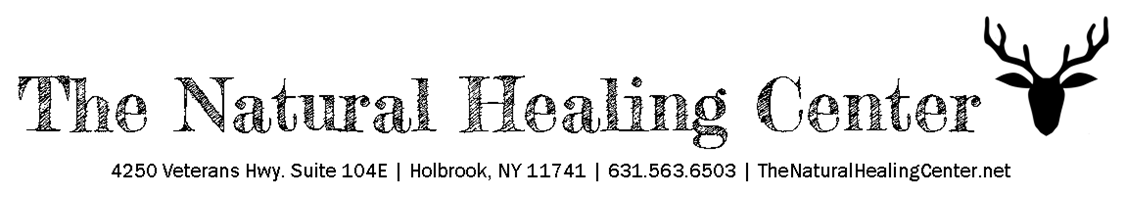 Organic Almond MilkIngredients1 cup raw organic sprouted almonds - soaked overnight (this step reduces the level of phytates)½ tsp. Sea Salt4 cups pure filtered water (More for soaking)Vanilla Bean or Organic Vanilla Extract (optional)Pure Maple Syrup, Honey or Stevia (optional)InstructionsSoak almonds for at least 12 hours in pure water with 1/2 tsp sea salt. This is an important step as it breaks down the phytic acid and enzyme inhibitors and cultures beneficial enzymes in the almonds. (side note: soaking nuts should be done before eating them as well. Soak nuts in salt water for 12 hours, rinse them, and dry in oven on lowest heat.)Rinse almonds well. Mix almonds with pure water in blender or Vitamix.Blend several minutes until smooth and creamy. (Warning: mixture will expand some, so make sure your blender is not full before starting it)Strain mixture into a large bowl through a nut bag, cheese cloth or kitchen towel.Put mixture back into blender with vanilla and sweetener.Pour into glass jar or pitcher and store in fridge for up to one week.